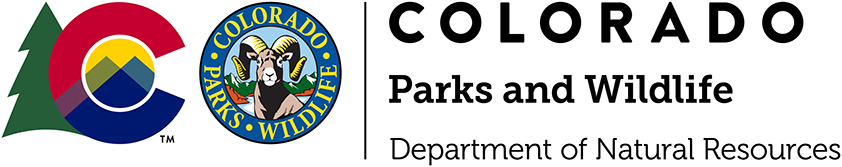 Colorado Wildlife Habitat Program (CWHP) 2023 Request for ProposalsApplication Part 1 - Funding Proposal[Paste Representative Photograph of the Property Here]For the[Insert Property Name and Real Estate Interest Offered: CE, AE, CE & AE, or Fee Title]Submitted by [Insert Landowner Name and if applicable, Third Party name][Insert Date]PROPOSAL CONTACT INFORMATION:Landowner Name(s) Provide the legal names of all landowners, including business entities with ownership interests in the Property.Is the Property owned jointly or is it comprised of parcels owned by different people?  Describe:    Primary Contact  Point of contact for questions about this Proposal.    If the Primary Contact is someone other than the landowner, indicate the relationship of the contact to the landowner (e.g., Ranch Manager, Third Party representative, etc.): Land Trust or Third Party Partner Information (if applicable)Is the Third Party accredited through the Land Trust Accreditation Commission?Provide the most recent date of this Third Party’s certification by Colorado’s Department of Regulatory Agencies (DORA) to hold Conservation Easements: _________________Provide the name, title, and phone number of all CPW staff members contacted about this Proposal: Data Abstract SheetFor guidance on how to answer questions throughout this funding application, see this RFP’s Proposal Instructions.  Contact CWHP Manager with any questions.  This section is for data only – narratives may be provided elsewhere in this application form.  Answer all questions fully and use “N/A” where applicable.  Leave no questions blank.  Did you contact the CWHP Manager in advance to review the Proposal Budget Form? ______________2023 PROPOSAL NAME (see naming instructions in this RFP’s Proposal Instructions):  CPW Region (NE, SE, SW, NW): _____ Area (1-18): _____Area Wildlife Manager Name and phone number: ________________________________ District (120-550): __________District Wildlife Manager name and phone number: ______________________________Property address:  ______________________________Town: ________________________________________County: _______________________________________Approximate distance and direction from nearest town center: ______________________________________________ Property’s total acreage:  ___________________________Conservation Easement (CE)Acreage proposed: __________Estimated value of CE:_$__________Amount requested from CPW (Capital Cost request)_$__________ Transaction Costs request (not inc. Stewardship):_$__________Stewardship amount being requested from CPW:_$__________Total funding amount requested from CPW:_$__________Capital Cost matching funds provided:_$__________Transaction Costs matching funds provided (not inc. Stewardship):_$__________Stewardship matching funds provided:_$__________Total matching funds provided:_$__________Estimated landowner donation value of CE:_$__________Total number of CE building envelopes:  __________________Total acreage of all CE building envelopes combined:  _______________Who will hold any proposed CE?  List CPW or name of Third Party:Public Access Easement (AE)AE Acreage proposed: __________If fishing access, estimated length of stream or lake access:  _________Estimated value of AE:_$__________  Funding toward purchase price requested from CPW (Capital Cost request):_$__________Matching funds provided:_$__________Estimated landowner donation value:_$__________Public Access EasementPerpetual or term limited public access?: _______________If term limited, summarize term limits:Full or limited public access?: _______________If limited access, summarize limits: Fee TitleAcreage proposed: __________Estimated value of fee title:_$__________Purchase price requested from CPW:_$__________Estimated landowner donation value of fee title:_$__________Total funding requested from CPW:_$__________  All transactionsTotal Cash Match Provided, not including donation value:_$__________  List Funding Partners (not including landowner):Funding Restrictions?List who has provided letters of support for this Proposal:Does landowner applicant own some or all of the property’s mineral rights?  Yes/no: ______	If yes, will mineral rights be conveyed in a fee title conveyance? Yes/no:__________ 	If yes, will mineral rights be encumbered by CE? Yes/no:___________Will water rights be conveyed in fee title conveyance? Yes/no:__________Will water rights be encumbered by CE?  Yes/no:__________  Will the right to subdivide the CE property be reserved in the CE?  Yes/no: __________Upon closing of a project, CPW would like to promote the shared success of the project’s completion.  Does CPW have your permission to promote the story of your completed project (post-closing) by way of newsletter, website, or other means?  (The answer to this question will not affect the scoring of this proposal.)Check off which 2023 CWHP Funding Priorities and Preferences this proposal addresses.  Priorities:___Public Access for hunting, fishing, and wildlife viewing___Big Game Winter Range and Migration Corridors___Protecting habitat For Species of Concern (specifically those Species of Greatest 	Conservation Need, As identified by CPW’s State Wildlife Action Plan)
___Riparian Areas and Wetlands___Landscape Scale Parcels___Parcels that Provide Connectivity to other conserved landsPreferences:___Working farms and ranches  ___Properties that support wildlife crossings___Public access across private land to provide access to landlocked public land[Insert Vicinity Map HERE][Insert Property Map HERE]EXECUTIVE SUMMARYProvide a summary of the most important features of your proposal.  This Executive Summary should not exceed 450 words.  See page 6 in the Proposal Instructions for what information to include.   REAL ESTATE INTEREST(S) OFFEREDDetails on the three types of real estate interests the CWHP funds may be found in this RFP’s Proposal Instructions.  Choose all that apply below by marking an “X” in the appropriate boxes and fill in description boxes as appropriate.   CONSERVATION EASEMENTThe perpetual Conservation Easement will be held by:Building Envelopes:  Does the landowner intend to reserve a building envelope(s)?   If yes, indicate the number of building envelopes to be reserved.  Describe the size, approximate location, and intended uses (e.g. residence, agricultural structures, new buildings, existing buildings, etc.) to be reserved for each building envelope in this Proposed Building Envelope Table.  Add additional lines if necessary:  Describe any ingress/egress rights associated with building envelopes that will be reserved: Are there any other comments about the reserved building envelopes?  Long-term Stewardship - to be answered by Third Party Easement HoldersDescribe the long-term stewardship costs associated with the Property and the entity’s financial commitment to meet these needs:  PUBLIC ACCESS EASEMENT TO CPWThe Public Access Easement will be (mark one):	The Public Access Easement conveyed to CPW will allow public access for the following recreational activities (mark all that apply): Use the Proposed Public Access Table below to describe in detail the public access offered for each recreational activity marked above, including 1) if access will be year-round or seasonal; 2) all anticipated restrictions/limitations for access; 3) all future improvements needed to accommodate the proposed public access (e.g., fence crossing stiles, signage, parking area, etc.); and 4) cost estimates for each.  Display location(s) of access improvements on the Property Map.  FEE TITLE CONVEYANCE TO CPWList all annual maintenance costs for each improvement.  Include total amount of annual property taxes due:HABITAT INFORMATIONHabitat Types and Vegetation CommunitiesDescribe the wildlife habitat types on the Property including general composition of vegetation communities and acreage. For example (do not delete this box): The Property is composed of the following habitat types and acreage:Data Source:  Note any rare plant communities found on the Property (if applicable):Data Source:  Big Game List big game species and how they use the Property. For example (do not delete this box): Big game use:Wildlife crossings are structures that allow animals to safely cross human-made barriers such as roads and highways.  Is the Property adjacent to an existing or proposed wildlife crossing?  If yes, describe the number of wildlife crossings that exist on the Property, and for each, if it is an existing or proposed wildlife crossing, if the Property is adjacent to either one or both sides of that wildlife crossing, and if the type of wildlife crossing is an overpass or underpass:  Wetlands and Riparian HabitatDoes the Property contain wetlands or riparian habitat?If yes, describe the wetland/riparian habitat and how it benefits priority waterfowl and priority non-game wildlife species listed in Appendix 2 of the Proposal Instructions: Species of ConcernList all special status fish and wildlife species (e.g., State or Federal listed threatened, endangered or candidate species, State Special Concern Species, Species of Greatest Conservation Need, etc.), the habitat(s) they use, and the time of year they are known to occur on the Property. Describe how this project benefits these special status species:Data Source:  Ecological and Strategic Connectivity Describe the ecological connection of the Property to the larger surrounding landscape: Describe the physical connection of the Property to protected lands (i.e., state, federal, or Conservation Easement properties): List specific local, state, regional, and federal conservation and management plans supported by this Proposal (i.e., city or county Master Plans, city or county Comprehensive Plans, Species Recovery Plans, NAWMP, IWJV, PLJV, SWAP, PIF, State Herd Management Plans, DAU Plans, WGA Conservation Inventory, etc.): How does this project preserve wildlife diversity?   How does the public benefit from this project?   Threat of Habitat Loss/Degradation Describe the threats of habitat loss, fragmentation, conversion, and degradation in the surrounding landscape: Additional Property ConsiderationsDescribe any exceptional circumstances or additional property considerations to be included in the evaluation process: Letters of SupportIs this Proposal supported by neighbors, members of the public, the private sector, non-government organizations, or governmental entities?If yes, include letters of support at the end of this Part 1 – Funding Proposal.     LAND MANAGEMENTDescribe how the Property is currently managed (e.g., stocking rates, duration of grazing, timing, crop rotation, etc.):List all wildlife habitat enhancement or improvement projects completed on the Property and list target wildlife species that benefit:Is the Property a working farm or ranch that will stay in production for the foreseeable future?Is there a management plan or conservation plan associated with the Property? If yes, include as an attachment in Part 3 – Supplemental Information.  Are there any management changes planned in the next 5 years?If yes, describe:Is the Property currently leased for agriculture, hunting, fishing, or other wildlife-related activity?If yes, describe:Have any efforts been made to improve the Property’s soil health over the last 5 years?If yes, be specific in describing acreage and methods:  Has the landowner engaged in legacy planning or completed a legacy plan for this Property?If yes, please provide any relevant documentation the landowner is comfortable sharing:    WATER INTERESTSAre there water rights or other water interests associated with this Property? If yes, answer the following:Are there surface water rights associated with the Property?Name of water right(s):Percent ownership of right(s):Decree case number(s) if known:Decreed flow rate(s) and/or storage volume:Decreed use of water right(s):Has water been used pursuant to the decreed use for this water right(s) in the past 5 years?Are there any mutual ditch or reservoir company shares associated with the Property?Name(s) of Mutual Ditch or Reservoir Company:Number of shares:Yield of shares (flow rate or storage volume per share):Are there any wells associated with the Property?Number of wells:Permit number(s):If a well is not permitted, explain why:Decree case number(s) for any decreed well(s):Permitted or decreed pumping rate(s):Is the well(s) presently operable?Has the well(s) been operated in past 5 years?What is the purpose of these wells (domestic, livestock, irrigation, etc.): Frequency of use:Is there an augmentation source for any well(s) associated with the Property?If yes, is this a decreed plan for augmentation?Describe the plan and list relevant decree case number(s) if known:Is there additional water resource information associated with the Property that would be useful in evaluating this Proposal?If yes, describe below and include the additional information in Part 3 - Supplemental Information.Are the water rights to be encumbered (i.e. tied to the land) or conveyed (in the case of fee title) as part of this Proposal?MINERAL RIGHTS & ALTERNATIVE ENERGYMineral rights are:If mineral rights are owned in full or partially owned by the surface estate landowner(s), are the mineral rights leased to another entity? If yes, indicate the leasing entity and describe the nature of the lease:Mining/Drilling ActivityAre there any mining/drilling activities currently on the Property, or any current activities that access minerals of the Property?  If yes, describe:Are there any surface use leases or agreements related to mining or drilling on the Property? If yes, include as an attachment to this Proposal in Part 3 - Supplemental Information.Are there any mining/drilling leases or activities anticipated on the Property or that are anticipated to access minerals of the Property? If yes, describe:If mineral rights are owned in full or partially owned by the surface estate landowner(s), are the mineral rights to be encumbered or conveyed as part of this Proposal?If the mineral estate has not been separated from the surface estate, what are the landowner’s long term goals for the mineral rights retained?  Alternative Energy activityAre there any alternative energy (wind, solar, hydro, geothermal, etc.) activities currently on the Property? If yes, describe:Are there any alternative energy leases or agreements currently on the Property?  If yes, describe:Are there any alternative energy leases, agreements, or activities anticipated on the Property? If yes, describe:GENERAL PROPERTY INFORMATION:Township/RangeIndicate which Township and Range the Property is located:Legal DescriptionAccurate and complete legal descriptions are required by this RFP.  Provide applicable legal descriptions in this RFP’s Application Part 3 – Supplemental Information.  **DO NOT copy and paste the Property’s legal descriptions in the box below.**  In this section, only describe how many legal descriptions are associated with the Property, the source of the legal description(s), and other relevant information, if applicable.  Title EncumbrancesHas a title report or commitment been completed on the Property, or any portion thereof, in the past 5 years?List all title encumbrances on the Property that may affect the habitat values, appraised value, or the proposed real estate transaction (for example, deed(s) of trust, severed mineral rights, life estate(s), etc.):  Include any title commitment in Part 3 - Supplemental Information.Physical AccessPhysical access is required in order for a Proposal to be funded through the CWHP.  Physical access means one can physically get to the Property. Is there physical access to the Property?Legal AccessLegal access to the Property is required in order for a Proposal to be funded through the CWHP. Legal access is the legal right for ingress and egress to the Property via public road or legal right-of-way across an adjacent landowner’s property.  Do not presume access has been granted or secured across any private, federal, tribal, or state-owned lands without legal documentation. It is the landowner’s responsibility to provide documentation of or to secure legal access.Is there legal access to the Property?If yes, indicate the location of legal access on the Property Map.Survey Has the Property, or any portion thereof, been surveyed? Provide the date of the survey and who completed the work:  Include any Property surveys in Part 3 – Supplemental Information.  ImprovementsList and describe all existing improvements on the Property.  For example, residential structures, agricultural structures, irrigation delivery systems, roads, etc.  If a conservation easement is being offered, please list them in groups/by building envelope):AppraisalHas the Property, or any portion thereof, been appraised in the past 5 years?Include the appraisal summary as an attachment in Part 3 – Supplemental InformationSpecial ProvisionsDescribe any special terms, conditions, subdivision rights, or reserved rights or uses the landowner intends to include in the Conservation Easement:Real Estate Market StatusIs the Property currently listed or advertised for sale?If yes, indicate the total listed price, price per acre, and how long it has been on the market:Purchase and Sale AgreementWould the landowner(s) be willing to keep the Property off the market while a Purchase and Sale Agreement is negotiated?Other Property ConsiderationsHas the Property, or any portion thereof, been the subject of a mineral assessment, environmental assessment, or baseline documentation report?If yes, list and indicate the dates for each:Include all related Property reports in Part 3 - Supplemental Information:Subdivision, Planning, or DevelopmentIs the real estate transaction contemplated by this Proposal part of any subdivision, planning, or development process, contract, or requirement?  If yes, explain: FUNDING & FINANCIAL INFORMATIONFunding Sources and Restrictions – See Proposal Instructions.Mark an X next to all funding sources which landowner agrees CPW may consider for this project. If funding sources are not marked above, provide a brief explanation of why funds from the particular source(s) should not be used:Financial SupportProposals that demonstrate funding leverage (donated value and cash match) will receive additional points in the scoring process. Describe the financial contributions to this project.  Explain whether contributions come from partners, cash, in-kind, donated property value(s), etc.  Explain how contributions will be allocated.  For example, break down how it is estimated that a partner’s contribution will be broken up between Capital and Transaction Costs: Payout StructureIf there are multiple landowners involved in this Proposal, describe how the proceeds of the sale are to be dispersed:Expected Timeline for CompletionIf this Proposal is recommended by the Parks and Wildlife Commission to proceed towards closing, negotiations may begin as early as June 2024.  The timing of closing for any successfully negotiated Proposal is at the discretion of CPW and requires compliance with CPW’s policies and Colorado law.  Describe the expected timeline for completion and explain any concerns or constraints on the timing of closing, including any factors that may delay closing, or relevant deadlines involving any landowner financial obligations CPW should be aware of:  PHOTOS[Insert up to 6 photos on 3 pages here – or 2 photos per page][Add Supplemental Maps HERE]FUNDING PROPOSAL APPLICATION SIGNATURESBy typing your name and marking an X in signature box below, you certify that: (1) you have read and understand ALL parts of the Proposal Instructions; (2) this application is made voluntarily; (3) the information contained in this Proposal is complete and accurate to the best of your knowledge; (4) if selected, you pledge to work diligently and in good faith to accommodate closing of the transaction in a timely manner.  All landowners must sign. Please copy and paste additional signature lines as needed.Landowner(s):Corporations, Partnerships, Limited Liability Companies, and Trusts (if applicable): Third Party (if applicable):Conflict of Interest Disclosure – for Third Party proposals: Do any employees of Colorado Parks and Wildlife, or any members of the Colorado Parks and Wildlife Commission, sit on the third party’s board?  ___ Yes___ No___ N/AIf yes, has this employee or Commission member voted on any decisions related to this project?	___ Yes	___ No	___ N/AIf yes, does the applicant agree to require said employees or members to recuse them from any future votes?	___ Yes	___ No	___ N/AIf yes, please list the name(s) and title of said employees or members:   [Add up to 5 Letters of Support HERE](End)1.4.2.5.3.6.Name:Mailing Address:City, State, & Zip:Phone Numbers(s):Email:Land Trust/Local Government:Contact Person’s Name:Mailing Address:City, State, & Zip:Phone Numbers(s):Email:YesNo If Yes, Date of Accreditation:___________________________________  YesNoYesNoNoThis proposal is for conveyance of a perpetual Conservation Easement.CPWName of Third Party: _________________________________________YesNo#Name of Building Envelope AcreageApproximate LocationIntended UseThis proposal is for conveyance of a Public Access EasementPerpetualTerm-limited Term-limited If term-limited, indicate duration in years:__________   If term-limited, indicate duration in years:__________   Hunting Hunting Fishing Fishing Wildlife ViewingWildlife ViewingPublic Access Offered (Hunting, Fishing, Wildlife Viewing, Other)Access:  Year Round or Seasonal?Access Restrictions / Limitations:Future Improvements Needed to Accommodate Public Access:Estimated Costs for Future ImprovementsThis proposal is for fee title conveyance to CPW. YesNoI don’t knowYesNoYesNoYesNoYesNoYesNoYesNoYesNoYesNoYesNoYesNoDirect Flow RightsYesNoStorage RightsYesNoOther RightsYesNoYesNoYesNoYesNoYesNoYesNoYesNoYesNoYesNoOwned in full by the landowner(s).Partially severed from the surface estate.Severed entirely from the surface estate.YesNoYesNoYesNoYesNoYesNoYesNoYesNoYesNoYesNoYesNoYesNoUnsureYesNoIf yes, what year was the survey completed?_________________________YesNoIf Yes, year appraisal was completed? _________________________________If Yes, which property interest(s) were appraised? ______________________If Yes, appraised value per acre, per interest? __________________________YesNoYesNoYesNoYesNoHabitat Stamp funds.GOCO Wildlife Purpose funds, through CPW.Federal funding. (By marking this box, the landowner gives CPW consent to use federal funding, if applicable).Federal funding. (By marking this box, the landowner gives CPW consent to use federal funding, if applicable).Name of Landowner:Place an X in box at right to indicate that you intend your typed name above to constitute your electronic signature:Place an X in box at right to indicate that you intend your typed name above to constitute your electronic signature:Date: ______________Name of Landowner:Place an X in box at right to indicate that you intend your typed name above to constitute your electronic signature:Place an X in box at right to indicate that you intend your typed name above to constitute your electronic signature:Date: ______________Name of Entity:By (Name and Title):Place an X in box at right to indicate that you intend your typed name above to constitute your electronic signature:Place an X in box at right to indicate that you intend your typed name above to constitute your electronic signature:Place an X in box at right to indicate that you intend your typed name above to constitute your electronic signature:Date: ______________Date: ______________Name of Third Party:By (Name and Title):Place an X in box at right to indicate that you intend your typed name above to constitute your electronic signature:Place an X in box at right to indicate that you intend your typed name above to constitute your electronic signature:Place an X in box at right to indicate that you intend your typed name above to constitute your electronic signature:Date:______________Date:______________